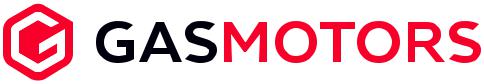 Reklamační listÚdaje o zákazníkovi:                                                                                       Datum:   Informace o produktu:Důvod vrácení:    Vadné nebo poškozené      Doručeno nesprávné zboží      Objednáno nesprávné zboží    Jiný důvod  Stav balíku:    Neotevřený balík      Otevřený balík, ale nepoužité zboží      Otevřený balík a používané zboží    Jiný důvod  Prosím vyplňte tabulku pokud reklamujete zapalovací svíčkyPoslední analýza oleje:                                                         Datum:     Přikládám       Dodám později  Poslední analýza plynu / Informace o typu plynu a kvalitě:       Přikládám       Dodám později  TEM provozní protokol:(Prosím doložte čas, obrázek nebo graf „teploty zásobníků“)     Přikládám       Dodám později  Poslední servisní oprava: (Prosím doložte poslední servisní výkaz práce)     Přikládám       Dodám později  Popis poruchy:   (Prosíme zkuste co nejvíce dopodrobna napsat popis závady)Poznámky:                                                                                                                                               ………………………………                                                                                                                                                   místo, datum a podpisČíslo zákazníka:Název společnosti:Kontaktní jméno:Adresa:Město, PSČ:Země: Telefon:E-mail: Číslo objednávky:Kód produktu: Název produktu:Počet objednaných kusů: Číslo faktury/ dodacího listu:Gas Motors s.r.o.T:+420 720 039 349IČ:  04242769Spisová značka:Tuchoměřická 282,E:info@gasmotors.czDIČ: CZ 04242769C 244663 vedená164 00 Praha-NebušiceW:www.gas-motors.czČÚ: 123456789/0123u Městského soudu v PrazeVýrobce motorů:Typ motoru: Výrobní číslo motoru:Hlava válce:Datum instalace:Provozní hodiny při instalaci:Datum rozšíření:Provozní hodiny při expanzi:Aktuální provozní řád: Gas Motors s.r.o.T:+420 720 039 349IČ:  04242769Spisová značka:Tuchoměřická 282,E:info@gasmotors.czDIČ: CZ 04242769C 244663 vedená164 00 Praha-NebušiceW:www.gas-motors.czČÚ: 123456789/0123u Městského soudu v PrazeGas Motors s.r.o.T:+420 720 039 349IČ:  04242769Spisová značka:Tuchoměřická 282,E:info@gasmotors.czDIČ: CZ 04242769C 244663 vedená164 00 Praha-NebušiceW:www.gas-motors.czČÚ: 123456789/0123u Městského soudu v Praze